Občianske právo hmotné - všeobecná časť (2/2)letný semester 2019/2020,2. ročník bakalárskeho štúdia - denné štúdium Podmienky hodnoteniaÚstna skúška, pri ktorej si študent vyberie dve otázky – počas skúšobného obdobiaOkrem dvoch otázok si študent na ústnej skúške vyberie a vyrieši jedno cvičenie z cvičebnice:Jurčová, Monika, Novotná, Marianna, Dobrovodský, R. a kol: Pracovné listy a prípadové štúdie z občianskeho práva hmotného, 2. vydanie A. Čenek, Plzeň, 2011. dostupné aj v študovni PF TU. len tieto cvičenia:   Kapitola 1.1 – cvičenie 2, 6, 7, 10, 14, 15  Kapitola 1.1 – cvičenie 19, 20 Kapitola 1.1 – cvičenie 26 – 31, 33  Kapitola 1.2 – cvičenie 1 – 4, 6 – 8, 11 
Kapitola 1.3 – cvičenie 1 - 6  Kapitola 1.5 – cvičenie 1, 2, 8  Kapitola 1.6 – cvičenie 1, 2, 6, 7, 8, 13  Kapitola 1.8 – cvičenie 3, 5, 7, 6Ústnu skúšku nie je potrebné absolvovať v prípade, že študent počas výučbového obdobia úspešne absolvuje dve písomné hodnotenia - test kombinovaný s otvorenými otázkami Za jedno písomné hodnotenie možno získať spolu 20 bodov (15 b. za test a 5 bodov za otvorené otázky) Študenti, ktorí dosiahne aspoň 24 bodov sa na záver výučbovej časti semestra rozhodne, či akceptuje výsledky hodnotenia ako výsledok skúšky. Celkové hodnotenie: 40-38	A37-35 	B34-32 	C31-29 	D28–24 ETermíny a rozsah otázok hodnotení:dňa 26.3.2020   (počas výučby cvičení pod vedením Dr. Mészárosa a Dr. Dobrovodského) (v rozsahu otázok č. 1 až 12 )dňa 30.4.2020   (počas výučby cvičení pod vedením Dr. Mészárosa a Dr. Dobrovodského)  (v rozsahu otázok č. 13 až 24)POZOR !!!Termíny písomných prác sú fixné a neposkytujú sa náhradné termíny! Neúspech na písomných prácach nekráti počet termínov na ústnu skúšku v skúškovom období!Počas prednášok pedagógovia upozorňujú na ťažiskové body písomných prác a ústnej skúšky. Povinná literatúra a pramene 
Platné a účinné znenie Občianskeho zákonníka zákon č. 40/1964 Zb. v znení ostatnej novely č. 394/2019 Z. z. Z. z. s účinnosťou od 01.12.2019 dostupné:  https://www.slov-lex.sk/pravne-predpisy/SK/ZZ/1964/40/20191201Vhodná alternatíva: Zákony 2020 II. B - Občianske zákony – Úplné znenie k 1.1.2020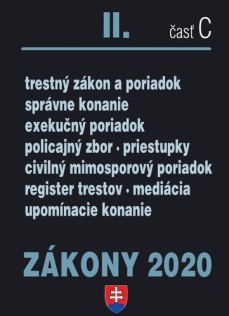 2) učebnica: Lazar, Ján a kol: Všeobecná časť: Občianske právo hmotné. Časť: Rodinné právo. 1 diel. Bratislava : Iuris Libri, 2018. - ISBN 978-80-89635-35-1 [1.zv.]. - S. 11-229. (učebnica)3) Jančo, M., Jurčová, M., Novotná, M., Dobrovodský, R., Uhliarová, M., Klorusová, I.  Európske súkromné právo. Bratislava : Euroiuris, 2012, s. , ISBN 978-80-89406-19-7., s. 149-170, 178- 182 (dostupné v knižnici PF TU) dostupné aj v študovni PF TU.4) Dobrovodský, R.: Oslava legislatívneho znovuzrodenia dobrých mravov ako nástroja ochrany slabších pred úžerníckym vykorisťovaním v menej zmluvnej autonómie. Sub Specie Aeternitatis. Ústav štátu a práva SAV. 2015, S. 133-141. dostupné aj v študovni PF TU.5) Dobrovodský, R.: In: Dobrovodský, R. - Košičiarová, S.: Kapitola č. 2:  Prienik súkromného práva a práva na informácie. Právo na informácie. Spolok Slovákov v Poľsku. Krakow. 2015. dostupné aj v študovni PF TU.  
dostupné online:     http://publikacie.iuridica.truni.sk/monografie/ Odporučená literatúraMarek Števček, Anton Dulak, Bajánková, Fečík, Sedlačko, Tomašovič, Dobrovodský, Jurčová, Budjač a kol.: Občiansky zákonník Praha : C.H. Beck, 2. vydanie 2019. - ISBN 978-80-7400-770-5 [1.zv.].dostupné aj v študovni PF TU.
Otázky písomných prác a ústnej skúškySúkromné právo a jeho systém. Pojem a predmet občianskeho práva. Miesto občianskeho práva v systéme práva. Vzťah občianskeho práva a iných súkromnoprávnych odvetví.Normy občianskeho práva. Dispozitívne a kogentné občianskoprávne normy (aj vo vzťahu k §54 ods.1 OZ).Pramene občianskeho práva. Občiansky zákonník, systematika a pôsobnosť. Intertemporalita a retroaktivita. Analógia legis v OZ. Pôsobnosť OZ v spotrebiteľských zmluvách (§52 ods. 2. OZ).Vývoj OP na území Slovenska do r.1989 a po roku 1989.  Základné medzníky vo vývoji občianskeho práva. Zásady slovenského občianskeho práva a európskeho súkromného práva.Prvky občianskoprávnych vzťahov – ich všeobecná charakteristika. Fyzické osoby – spôsobilosť na práva a povinnosti, spôsobilosť na právne úkony, deliktná spôsobilosť. Blízke osoby a stupeň príbuzenstva.   Ochrana osobnosti, podmienky vzniku práva na ochranu osobnosti a prostriedky ochrany. Predmety ochrany osobnostných práv.Právnické osoby – pojmové znaky, druhy, vznik a zánik.Zastúpenie – pojem, druhy, zákonné a zmluvné zastúpenie.Právne skutočnosti v OP, domnienky a fikcie.Právne úkony – pojem, druhy. Adresované a neadresované právne úkony. Náležitosti právnych úkonov - všeobecne. Náležitosti predmetu. Vôľa a prejav vôle. Náležitosti vôle. Náležitosti prejavu. Náležitosti vôle s osobitným akcentom na omyl. Náležitosti pomeru vôle a prejavu.Obsah právnych úkonov (najmä zmlúv) s osobitným zreteľom na podmienky a určenie času. Výklad právnych úkonov.Mechanizmus uzatvárania zmlúv. Zmluva o budúcej zmluve. Zmluva v prospech tretej osoby. Nepomenovaná zmluva.  Povinne zverejňované zmluvy a ich režim v Občianskom zákonníku. Miesto zverejňovania. Následok nezverejnenia.Neplatnosť právnych úkonov. Odstúpenie od zmluvy ako následok vadnosti právneho úkonu.Dobré mravy a úžera. Vzťah úpravy úžery a dobrých mravov v občianskom práve. Právne následky úžery. Znaky úžerníckej zmluvy. Objektívny znak úžerníckej zmluvy. Subjektívny znak úžerníckej zmluvy. Odporovateľnosť právnych úkonov.Obsah občianskoprávnych vzťahov. Subjektívne práva a povinnosti. Výkon a ochrana  práv v občianskoprávnych vzťahoch.. Ochrana pokojného stavu. Svojpomoc.Predmet občianskoprávnych vzťahov. Veci – pojem, triedenie, súčasť, príslušenstvo Právo, iná majetková hodnota a podnik. Určenie času a počítanie lehôt. Preklúzia.Premlčanie. Harmonogram prednášok a cvičení prednášky:              štvrtok, 09.30 – 10.50 hod (Katolícka jednota) vyučujúci: 		JUDr. Róbert Dobrovodský, PhD., LL.M. (Tübingen)   			Mgr. Peter Mészáros, PhD.   13.2.2020Prednáša: DobrovodskýSúkromné právo a jeho systém. Odlíšenie od verejného práva. Dualizmus verejného a súkromného práva. Pojem občianskeho práva, predmet úpravy, normy občianskeho práva. Občiansky  zákonník, systematika a pôsobnosť. Princíp subsidiarity. Retroaktivita. Analógia legis v OZ. Dispozitívne a kogentné občianskoprávne normy. Výkon a ochrana občianskych práv: Ochrana pokojného stavu.  Svojpomoc. Zásada rovnosti účastníkov a zásada individuálnej autonómie (sloboda vôle) v Občianskom zákonníku. Osobitný akcent  zásad rovnosti účastníkov a individuálnej autonómie (sloboda vôle) s ohľadom na ochranu spotrebiteľa. Zásady európskeho súkromného práva a ich výpočet: Zásada zmluvnej slobody. Zásada pacta sunt servanda. Zásady slovenského občianskeho práva: Zásada „všetko je dovolené, čo nie je zakázané“. Zásada ekvity. Zásada prevencie. Zásada zákazu zneužitia subjektívnych práv. Zásada istoty a stability v súkromnoprávnych vzťahoch.20.2.2020Prednáša: MészárosObsah a predmet občianskoprávnych vzťahov. Pojem subjektívnych práv a povinností, ich druhy. Právny dôvod a právne skutočnosti. Právne skutočnosti a ich následky. Triedenie právnych skutočností. Veci – pojem, triedenie, súčasť, príslušenstvo.Právne úkony I (Pojem, druhy a vznik. Pojmové znaky právnych úkonov – všeobecne. Pojmové znaky právnych úkonov – osobitne.) 27.2.2020Prednáša: DobrovodskýPrávne úkony II (Pojem, druhy a vznik. Pojmové znaky právnych úkonov – všeobecne. Pojmové znaky právnych úkonov – osobitne.) Výklad právneho úkonuProces vzniku zmluvy I.  5.3.2020Prednáša: MészárosProces vzniku zmluvy II. Zmluva o budúcej zmluve.Dôjdenie a odoslanie prejavu vôle  12.3.2020Prednáša: DobrovodskýVadnosť právneho úkonu a jej právne následky I. (neplatnosť, odporovateľnosť, možnosť jednostranného odstúpenia od zmluvy uzavretej v tiesni za nápadne nevýhodných podmienok) 19.3.2020Prednáša: MészárosVadnosť právneho úkonu a jej právne následky II. (neplatnosť, odporovateľnosť, možnosť jednostranného odstúpenia od zmluvy uzavretej v tiesni za nápadne nevýhodných podmienok)26.3.2020Prednáša: DobrovodskýVadnosť právneho úkonu a jej právne následky III. (neplatnosť, odporovateľnosť, možnosť jednostranného odstúpenia od zmluvy uzavretej v tiesni za nápadne nevýhodných podmienok)Náležitosti právnych úkonov – všeobecne. Náležitosti pomeru vôle a prejavu. Náležitosti predmetu. Náležitosti vôle s osobitným akcentom na omyl. K omylu – všeobecne. Omyl vo vlastnostiach – vyvolanie omylu ľstivým klamaním.  2.4.2020Prednáša: DobrovodskýVadnosť právneho úkonu a jej právne následky IV. (neplatnosť, odporovateľnosť, možnosť jednostranného odstúpenia od zmluvy uzavretej v tiesni za nápadne nevýhodných podmienok) Právna úprava úžery. Vzťah úpravy úžery a dobrých mravov v občianskom práve. Právne následky úžery. Znaky úžerníckej zmluvy. Objektívny znak úžerníckej zmluvy. Subjektívny znak úžerníckej zmluvy16.4.2020Prednáša: MészárosOsobnostné práva. Podmienky vzniku práva na ochranu osobnosti a prostriedky ochrany. Zákonné licencie. Predmety ochrany osobnostných práv. Postmortálna ochrana osobnosti. Právnické osoby – pojmové znaky, druhy, vznik a zánik. Zastúpenie – pojem, druhy, zákonné zastúpenie.  23.4.2020Prednáša: DobrovodskýZastúpenie I.  30.4.2020Prednáša: Mészáros Zastúpenie II.  Určenie času a počítanie lehôt I.  Premlčanie a preklúzia – všeobecne o premlčateľných a nepremlčateľných právach. Premlčacie lehoty a ich plynutie – prerušenie, spočívanie, nezačatie, neskončenie. Premlčanie – všeobecne o premlčateľných a nepremlčateľných právach.7.5.2020Prednáša: Dobrovodský Určenie času a počítanie lehôt II.  